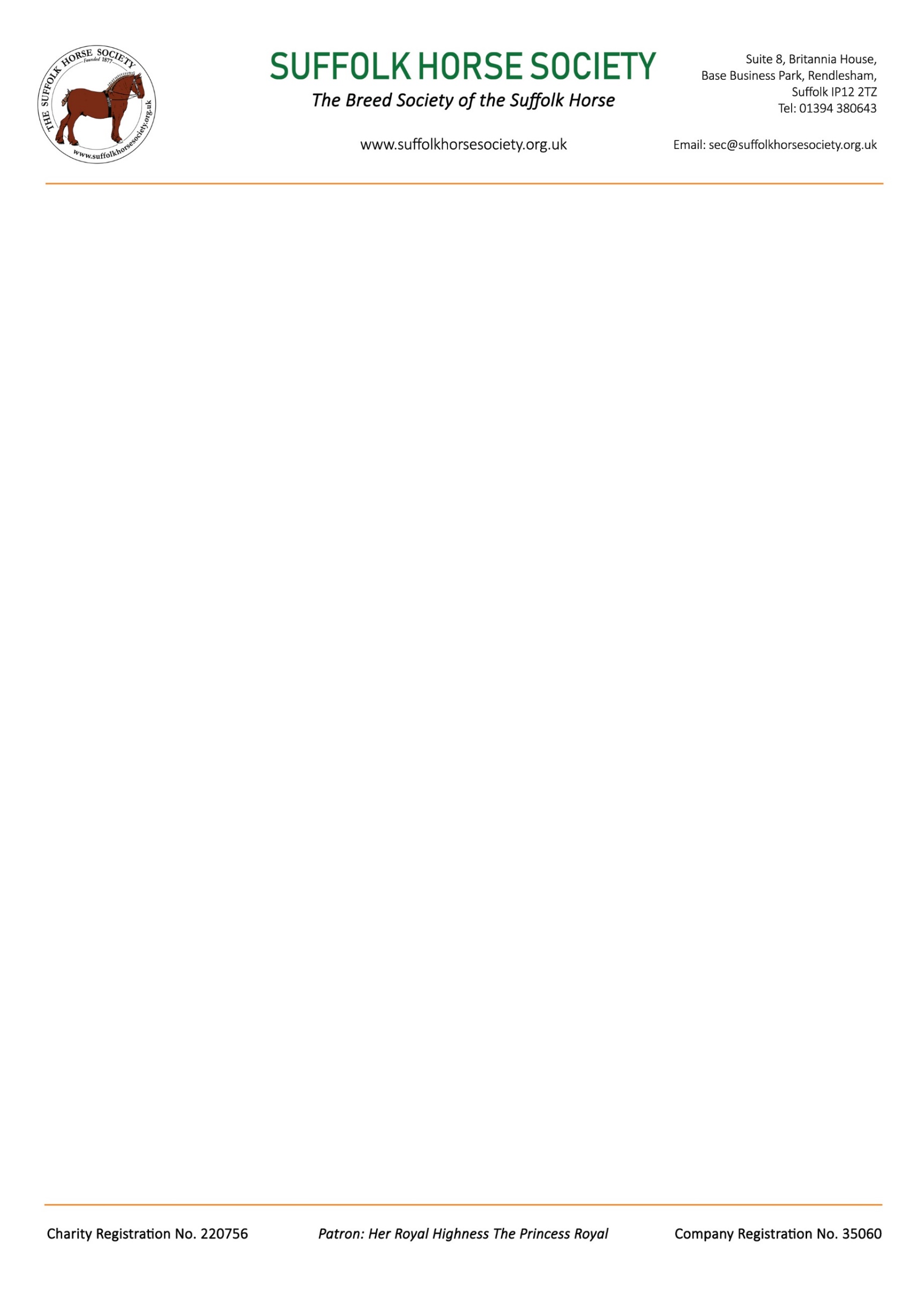 Foal & Young Stock Show 2022Entry Form Entries Close: Wednesday 5th October 2022I/we have third party liability insurance cover and do not hold the organisers responsible for any loss or damage.          Any animal over the age of 6 months must have received their primary flu vaccination (2 injections not less than 21 days and not more than 92 days apart) no less than 7 days prior to the date of the show.I can confirm that I will not attend the Foal and Youngstock show if I am showing any symptoms of covid. Signed:									Date:Please return the completed form to: Suffolk Horse Society, Suite 8, Britannia House, Base Business Park, Rendlesham, Suffolk, IP12 2TZ or Email Info@suffolkhorsesociety.org.ukExhibitor Details Exhibitor Details Exhibitor Details Exhibitor Details Name & Address:PostcodeName & Address:Tel No:Name & Address:Email:Horse Details (Please complete a form for each horse attending the event)Horse Details (Please complete a form for each horse attending the event)Horse Details (Please complete a form for each horse attending the event)Horse Details (Please complete a form for each horse attending the event)Horse NameSHS Reg No:Dam NameSire NameClass Entry Number Horse Date of BirthPlease give a small description about your horse attending the showPlease give a small description about your horse attending the showPlease give a small description about your horse attending the showPlease give a small description about your horse attending the show